Методическое письмоо преподавании учебного предмета «Технология»в общеобразовательных организациях Ярославской областив 2022-2023 учебном годуСоставитель: Цамуталина Елена ЕвгеньевнаТехнологическое образование является необходимым компонентом общего образования, предоставляя обучающимся возможность применять 
на практике знания основ наук, осваивать общие принципы и конкретные навыки преобразующей деятельности человека, различные формы информационной и материальной культуры, а также создания новых продуктов и услуг. Предметная область «Технология» представляет собой организующее ядро вхождения школьников в мир технологий, в том числе: материальных, информационных, коммуникационных, когнитивных и социальных. В рамках освоения предметной области «Технология» происходит приобретение базовых навыков работы с современным технологичным оборудованием, освоение современных технологий, знакомство с миром профессий, самоопределение 
и ориентация обучающихся на деятельность в различных социальных сферах, обеспечивается преемственность перехода обучающихся от общего образования к среднему профессиональному, высшему образованию и трудовой деятельности.Основной целью освоения предметной области «Технология» становится формирование технологической грамотности, глобальных компетенций, творческого мышления, необходимых для перехода к новым приоритетам научно-технологического развития Российской Федерации.Учебный предмет «Технология» предметной области «Технология» обязателен для изучения на уровнях начального общего и основного общего образования.В соответствии с приказами Министерства просвещения Российской Федерации от 31.05.2021 № 286 и № 287 технологическая подготовка первоклассников и пятиклассников будет осуществляться по обновленным федеральным государственным образовательным стандартам начального и основного общего образования (далее – ФГОС НОО и ФГОС ООО).Согласно методическим рекомендациям по введению обновленных ФГОС НОО и ФГОС ООО обучение лиц, зачисленных до 1 сентября 2022 года в имеющие государственную аккредитацию образовательные организации для обучения по основным образовательным программам в соответствии с федеральными государственными образовательными стандартами, утвержденными приказами Министерства образования и науки Российской Федерации от 06.10.2009 г. № 373, от 17.12.2010 г. № 1897 и от 17.05.2012 г. № 413, будет осуществляться в соответствии с указанными стандартами.Переход на обучение по обновленным ФГОС НОО и ФГОС ООО рекомендован в соответствии с обозначенной последовательностью (таблица 1).Таблица 11. Нормативные документыОрганизация образовательного процесса по учебному предмету «Технология» в образовательных организациях, реализующих основные общеобразовательные программы начального общего, основного общего и среднего общего образования, должна выстраиваться в соответствии с действующими нормативными документами федерального, регионального уровней, локальными актами образовательной организации.Федеральный закон «Об образовании в Российской Федерации» от 29.12.2012г. № 273-ФЗ. – https://base.garant.ru/70291362/ Концепция преподавания учебного предмета «Технология» в образовательных организациях Российской Федерации, реализующих основные общеобразовательные программы (Утверждена коллегией Министерства просвещения Российской Федерации 24.12.2018 г.). – https://docs.edu.gov.ru/document/c4d7feb359d9563f114aea8106c9a2aa Приказ Минобрнауки России от 06.10.2009 N 373 (ред. от 11.12.2020) «Об утверждении и введении в действие федерального государственного образовательного стандарта начального общего образования» (Зарегистрировано в Минюсте России 22.12.2009 № 15785). – https://base.garant.ru/197127/ Приказ Министерства образования и науки РФ от 17.12.2010 г. № 1897 «Об утверждении федерального государственного образовательного стандарта основного общего образования» (с изменениями и дополнениями). – https://docs.cntd.ru/document/902254916 Приказ Министерства образования и науки РФ от 17.05.2012 г. № 413 «Об утверждении федерального государственного образовательного стандарта среднего общего образования» (с изменениями и дополнениями). – https://docs.cntd.ru/document/902350579 Приказ Министерства просвещения Российской Федерации от 31.05.2021 № 286 «Об утверждении федерального государственного образовательного стандарта начального общего образования» (Зарегистрировано 
в Минюсте России 05.07.2021 N 64100). – https://fgosreestr.ru/uploads/files/14e6445c39109a753ec3b7d239e46fdb.pdf Приказ Министерства просвещения Российской Федерации 
от 31.05.2021 N 287 «Об утверждении федерального государственного образовательного стандарта основного общего образования» (Зарегистрировано 
в Минюсте России 05.07.2021 № 64101). – https://fgosreestr.ru/uploads/files/238eb2e61e443460b65a83a2242abd57.pdfПриказ Министерства просвещения Российской Федерации от 28.08.2020 № 442 «Об утверждении Порядка организации и осуществления образовательной деятельности по основным общеобразовательным программам - образовательным программам начального общего, основного общего и среднего общего образования» (Зарегистрирован 06.10.2020 № 60252). – https://docs.edu.gov.ru/document/1176def32bf6e18ccb5a347a03b24acd/ Приказ Министерства науки и высшего образования РФ и Министерства просвещения РФ от 05.08.2020г. № 882/391 «Об организации и осуществлении образовательной деятельности при сетевой форме реализации образовательных программ». – http://publication.pravo.gov.ru/Document/View/0001202009110027 Приказ Министерства просвещения Российской Федерации 
от 20.05.2020 № 254 «Об утверждении федерального перечня учебников, допущенных к использованию при реализации имеющих государственную аккредитацию образовательных программ начального общего, основного общего, среднего общего образования организациями, осуществляющими образовательную деятельность» (Зарегистрирован 14.09.2020 № 59808) – https://docs.edu.gov.ru/document/d6b617ec2750a10a922b3734371db82a/download/3095/Приказ Министерства просвещения РФ от 23.08.2021 г. № 590 
«Об утверждении перечня средств обучения и воспитания, соответствующих современным условиям обучения, необходимых при оснащении общеобразовательных организаций в целях реализации мероприятий, предусмотренных подпунктом "г" пункта 5 приложения № 3 к государственной программе Российской Федерации "Развитие образования" и подпунктом "б" пункта 8 приложения № 27 к государственной программе Российской Федерации "Развитие образования", критериев его формирования и требований к функциональному оснащению общеобразовательных организаций, а также определении норматива стоимости оснащения одного места обучающегося указанными средствами обучения и воспитания». –https://docs.cntd.ru/document/726597178?marker=6540IN Санитарно-эпидемиологические требования к организациям воспитания и обучения, отдыха и оздоровления детей и молодежи (СП 2.4.3648-20) (Зарегистрировано в Минюсте России 18.12.2020 № 61573) https://fgosreestr.ru/uploads/files/09ca627f98c923f9d3b5b787b7fd885b.pdf Письмо Министерства просвещения РФ от 15 февраля 2022 г. № АЗ-113/03 «О направлении методических рекомендаций» (Информационно-методическое письмо о введении федеральных государственных образовательных стандартов начального общего и основного общего образования)- https://docs.cntd.ru/document/728265281 Распоряжение Министерство просвещения РФ от 01.11.2019 г. 
№ Р-109 «Об утверждении методических рекомендаций для органов исполнительной власти субъектов Российской Федерации и общеобразовательных организаций по реализации Концепции преподавания предметной области "Технология" в образовательных организациях Российской Федерации, реализующих основные общеобразовательные программы». – https://docs.cntd.ru/document/563932203 Примерная основная образовательная программа начального общего образования (протокол от 18.03.2022 г. № 1/22) – https://fgosreestr.ru/poop/primernaia-osnovnaia-obrazovatelnaia-programma-nachalnogo-obshchego-obrazovaniia-1 Примерная основная образовательная программа начального общего образования (протокол от 08.04.2015 г. № 1/15) – https://fgosreestr.ru/poop/primernaya-osnovnaya-obrazovatelnaya-programma-nachalnogo-obshhego-obrazovaniya-2 Примерная основная образовательная программа основного общего образования (протокол от 18.03.2022 г. № 1/22) – https://fgosreestr.ru/poop/primernaia-osnovnaia-obrazovatelnaia-programma-osnovnogo-obshchego-obrazovaniia-2 Примерная основная образовательная программа основного общего образования (протокол от 04.02.2020 г. № 1/20). – https://fgosreestr.ru/poop/primernaia-osnovnaia-obrazovatelnaia-programma-osnovnogo-obshchego-obrazovaniia-1 Примерная основная образовательная программа среднего общего образования (протокол от 28.06.2016 г. № 2/16-з) – https://fgosreestr.ru/registry/primernaya-osnovnaya-obrazovatelnaya-programma-srednego-obshhego-obrazovaniya/ Примерная программа воспитания – https://fgosreestr.ru/poop/primernaja-programma-vospitanija Воспитание на уроке: методика работы учителя: методическое пособие / [Степанов П. В., Круглов В. В., Степанова И. В. и др.]; под ред. П. В. Степанова. — М.: ФГБНУ «Институт стратегии развития образования РАО». 2021.— 94 с. – URL: https://edsoo.web-ae.ru/kniga-1/;Примерный календарный план воспитательной работы на 2022-2023 учебный год (утвержден Министерством просвещения РФ от 10.06.2022 г. № ДГ—120/06 вн). – https://институтвоспитания.рф/programmy-vospitaniya/kalendar-vospitatelnykh-sobytiy/;Материалы по формированию функциональной грамотности обучающихся (письмо Минпросвещения России от 21.12.2021 N 03-2195 
«О направлении материалов»). https://docs.cntd.ru/document/728351427 Методические рекомендации по организации учебной проектно-исследовательской деятельности в образовательных организациях – https://edsoo.ru/Metodicheskie_rekomendacii_po_organizacii_uchebnoi_proektno_issledovatelskoi_deyatelnosti_v_obrazovatelnih_organizaciyah.htmГлозман, Е. С. Технология. 5-9 классы: рабочая программа / Е. С. Глозман, Е. Н. Кудакова. – (Российский учебник) – https://rosuchebnik.ru/material/tekhnologiya-5-9-klassy-rabochaya-programma/ Тищенко, А. Т. Технология: рабочая программа: 5-9 классы / А. Т. Тищенко, Н. В. Синица. – М.: Вентана-Граф. – https://rosuchebnik.ru/material/tekhnologiya-5-9-klassy-rabochaya-programma-tischenko/ Казакевич, В. М. Технология. Примерные рабочие программы. Предметная линия учебников В. М. Казакевича и др. 5–9 классы: учеб. пособие для обще-образоват. организаций / В. М. Казакевич, Г. В. Пичугина, Г. Ю. Семенова. – М.: Просвещение, 2020. – https://catalog.prosv.ru/attachment/36d9984058a5756a6033d3211cc2f14fecd00630.pdf Шутикова, М. И. Технология. 5–9 классы: методическое пособие для учителя / сост. М. И. Шутикова. — М.: Просвещение, 2021. — 160 с. – https://files.lbz.ru/authors/technologia/3/technologiya_progr_21_5_9.pdf (Концепция и примерная рабочая программа УМК «Технология» авторского коллектива под рук. С. А. Бешенкова)Таблица 2Объем учебной нагрузки по учебному предмету «Технология»2. Рабочие программы по учебному предмету «Технология»Рабочая программа по учебному предмету «Технология», как часть основной образовательной программы образовательной организации (далее – ООП), должна соответствовать ФГОС и быть составлена с учетом ПООП для каждого уровня образования (п. 7 ст.12 ФЗ № 273).Рабочие программы по учебному предмету «Технология»для 1 и 5 классовСогласно приказам Министерства просвещения РФ от 18.03.2022 № 286 и № 287 рабочие программы учебных предметов, учебных курсов (в том числе внеурочной деятельности), учебных модулей должны включать:содержание учебного предмета, учебного курса (в том числе внеурочной деятельности), учебного модуля;планируемые результаты освоения учебного предмета, учебного курса (в том числе внеурочной деятельности), учебного модуля;тематическое планирование с указанием количества академических часов, отводимых на освоение каждой темы учебного предмета, учебного курса (в том числе внеурочной деятельности), учебного модуля и возможность использования по этой теме электронных (цифровых) образовательных ресурсов, являющихся учебно-методическими материалами (мультимедийные программы, электронные учебники и задачники, электронные библиотеки, виртуальные лаборатории, игровые программы, коллекции цифровых образовательных ресурсов), используемыми для обучения и воспитания различных групп пользователей, представленными в электронном (цифровом) виде и реализующими дидактические возможности ИКТ, содержание которых соответствует законодательству об образовании.При разработке ООП образовательная организация по реализации соответствующей образовательной программы может использовать примерный учебный план и (или) примерный календарный учебный график, и (или) примерные рабочие программы учебных предметов, курсов, дисциплин (модулей), включенных в соответствующую примерную основную общеобразовательную программу.По учебному предмету «Технология» рекомендованы примерные рабочие программы для начального общего и основного общего образования, которые были одобрены решением федерального учебно-методического объединения по общему образованию (протокол № 3/21 от 27.09.2021 г.). Программы имеют модульную структуру. Ведущими методическими принципами, которые реализуются в программах технологии, являются:принцип «двойного вхождения» (вопросы, выделенные в отдельный вариативный модуль, фрагментарно присутствуют и в инвариантных модулях);принцип цикличности (освоенное на начальном этапе содержание продолжает осваиваться и далее на более высоком уровне).Примерные рабочие программы могут использоваться как в неизменном виде, так и в качестве методической основы для разработки учителями технологии авторских рабочих программ с учетом имеющегося опыта реализации углубленного изучения предмета. В случае внесения изменений в примерную рабочую программу как в части ее содержательного дополнения, так и в части перераспределения содержания между годами изучения указанная программа утрачивает статус «примерной».Содержание рабочих программ по учебному предмету «Технология» должны включать следующие модули (таблица 3):Таблица 3Практика включения обновленного содержания в рабочие программы для основного общего образования и его реализация в школах Ярославской области с 2020 года с использованием высокотехнологичного оборудования и сетевой формы показала хорошие результаты. Рекомендации по разработке рабочих программ по учебному предмету «Технология» с включением в нее модулей «Робототехника», «Компьютерная графика и черчение», «3D-моделирование, прототипирование и макетирование», «Автоматизированные системы» были даны в методических письмах о преподавании учебного предмета «Технология» в общеобразовательных организациях Ярославской области в 2020-2021 
и в 2021-2022 учебных годах, в методических рекомендациях «Преподавание технологии в Центрах образования «Точка роста» (2020 – 2021 учебный год)». 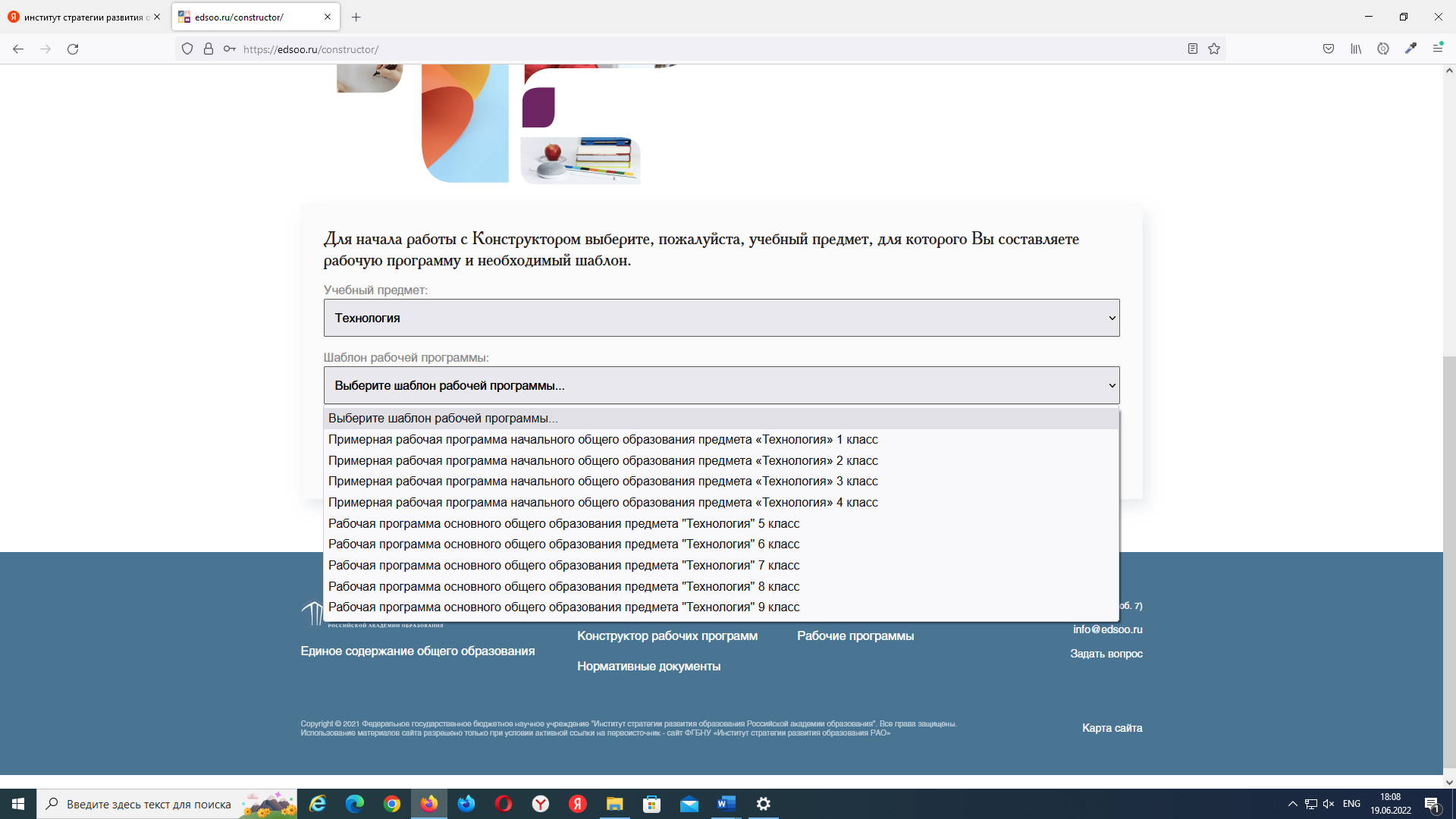 Рисунок 1Для 5-го класса основного общего образования в Конструкторе заложены несколько вариантов построения содержания:Таблица 4Обращаем внимание на то, что для 5-го класса инвариантный модуль «Производство и технология» включает содержание вариативного модуля «Робототехника» (таблица 5)Таблица 5Рекомендуем выбрать вариант, который наиболее предпочтителен образовательным потребностям обучающихся и материально-техническим возможностям образовательной организации с учетом использования сетевой формы реализации образовательной программы по технологии.При выборе в Конструкторе учебного предмета, года обучения (рис. 1), варианта построения содержания (таблица 4) автоматически формируются: пояснительная записка, содержание и планируемые результаты освоения учебного предмета, тематическое и поурочное планирование, учебно-методическое обеспечение образовательного процесса.В тематическом планировании необходимо:определиться с количеством часов на обозначенные разделы программы (всего, контрольные работы, практические работы, указать даты изучения, выбрать виды деятельности, которые должны соответствовать примерной рабочей программе по учебному предмету «Технология» для начального общего или основного общего образования;выбрать виды и формы контроля из предложенного в Конструкторе списка;самостоятельно заполнить графу «Электронные (цифровые) образовательные ресурсы». Поурочное планирование включает: тему урока, количество часов (всего, контрольные работы, практические работы), дату изучения, виды и формы контроля. Для заполнения этой формы Конструктора рекомендуем использовать поурочное планирование рабочих программ, которые были разработаны для 
5-го класса с учетом ПООП ООО 2020 года.Обращаем внимание на то, что изменить последовательность размещения модулей и разделов в тематическом планировании нельзя. Необходимую последовательность изучения модулей и разделов можно заложить в датах. 
В поурочном планировании эту последовательность учитель формирует самостоятельно. Даты изучения модуля и/или отдельных разделов модуля тематического и поурочного планирования должны совпадать.Разработанная в Конструкторе программа будет иметь уникальный федеральный ID-номер и соответствовать примерным рабочим программам начального общего или основного общего образования «Технология», одобренных 
в 2021 году федеральным учебно-методическим объединением по общему образованию и размещенных в «Реестре примерных основных общеобразовательный программ» Министерства просвещения РФ.Рабочие программы по учебному предмету «Технология»для 2-4-х и 6-9 классовВ соответствии с приказами Министерства образования и науки РФ № 373 от 06.10.2009 и № 1897от 17.12.2010 рабочие программы учебного предмета «Технология» и курсов внеурочной деятельности должны содержать: планируемые результаты освоения учебного предмета; содержание учебного предмета; тематическое планирование с указанием количества часов, отводимых 
на освоение каждой темы.Содержание учебного предмета определяется ФГОС НОО 2009 года 
и ФГОС ООО 2010 года и соответствующими им ПООП НОО 2015 года и ПООП ООО 2020 года. Рекомендации по проектированию рабочих программ по учебному предмету «Технология» в соответствии с указанными документами даны в региональных методических письмах предыдущих лет, опубликованных на портале ГАУ ДПО ЯО ИРО http://ilias.iro.yar.ru в разделе «Информационно-методическое сопровождение образовательной деятельности».Для реализации образовательных программ по учебному предмету «Технология» используются учебники федерального перечня, допущенных к использованию при реализации имеющих государственную аккредитацию образовательных программ начального общего, основного общего, среднего общего образования организациями, осуществляющими образовательную деятельность.Таблица 6Начальное общее образованиеТаблица 7Основное общее образованиеТаблица 7Среднее общее образование3. Внеурочная деятельность по предметной области «Технология»Приоритетными результатами освоения предметной области «Технология» являются:ответственное отношение к труду и навыки сотрудничества;владение проектным подходом;знакомство с жизненным циклом продукта и методами проектирования, решения изобретательских задач;знакомство с историей развития технологий, традиционных ремесел, современных перспективных технологий; освоение их важнейших базовых элементов;знакомство с региональным рынком труда и опыт профессионального самоопределения;овладение опытом конструирования и проектирования; навыками применения ИКТ в ходе учебной деятельности;базовые навыки применения основных видов ручного инструмента 
(в том числе электрического) как ресурса для решения технологических задач,
в том числе в быту;умение использовать технологии программирования, обработки 
и анализа больших массивов данных и машинного обучения.Особое значение в достижении этих результатов играет общественно-полезный труд, творческая деятельность в пространстве образовательной организации и вне его, внеурочная и внешкольная деятельность.Внеурочная деятельность по предметной области «Технология» является обязательной частью ООП начального и основного общего образования и может быть представлена следующими мероприятиями:учебными курсами, кружками, учебными модулями по выбору обучающихся с целью удовлетворения их различных интересов (например, «Занимательная робототехника», «Конструирование и моделирование из бумаги 
и картона», «Основы технического конструирования», «Декоративно прикладное творчество», «Домашний мастер» и др.);интегрированными курсами, метапредметными кружками, факультативами, в том числе направленными на реализацию проектной и исследовательской деятельности, которые будут способствовать формированию функциональной грамотности (например, «Химия в быту», «Научное сообщество юных изобретателей», «Основы проектной деятельности» и др.);социальными практиками, включая общественно-полезную деятельность; мероприятиями по профориентации, профессиональными пробами; программами внеурочной деятельности, направленными на развитие глобальных компетенций, формирование предпринимательских навыков с использованием возможностей организаций дополнительного образования, профессиональных образовательных организаций и социальных партнеров в профессионально-производственном окружении (например, виртуальные/реальные/интерактивные образовательные путешествия и экскурсии 
на предприятия региона, профориентационные игры (симуляции, деловые игры, квесты, решение кейсов), профессиональные пробы по актуальным и перспективным профессиям регионального рынка труда, детско-взрослые производственные объединения и др.).С целью популяризации технологического образования, развития интересы обучающихся к науке, технике и технологиям, к труду могут быть рекомендованы общешкольные мероприятия, такие как:День (неделя) технологии в школе;Открытая (публичная) защита проектов, конкурс школьных проектов;Школьные праздники (фестивали) декоративно-прикладного творчества, технического творчества;Творческие встречи с мастерами различных сфер профессиональной деятельности (инженерами, технологами, врачами, учителями, экономистами, писателями, артистами и др.)В целях усиления роли науки и технологий в решении важнейших задач развития общества и страны, учитывая результаты, достигнутые в ходе проведения в 2021 году в Российской Федерации Года науки и технологий Президент Российской Федерации объявил 2022-2031 годы в России Десятилетием науки и технологий. Привлечение талантливой молодежи в сферу исследований и разработок, содействие вовлечению исследователей и разработчиков в решение важнейших задач развития общества и страны, повышение доступности информации о достижениях и перспективах российской науки – основные задачи Десятилетия. Актуальное содержание уроков технологии, внеурочная деятельность инженерно-технической и творческой направленности, проектная и исследовательская деятельность школьников будут способствовать решению поставленных задач.Рекомендуем использовать на уроках и внеурочных занятиях материалы сайта https://годнауки.рф/, на котором можно познакомиться с календарем событий, узнать о топ-20 знаковых российский открытий и разработок, использовать в практике сценарии тематических месяцев по следующим темам «Новая медицина», «Освоение космоса», «Новые вызовы и угрозы. Безопасность», «Новые производственные технологии и материалы», «Энергетика будущего», «Человек, природа, общество и технологии» и др. (уникально подобранные, доступные к пониманию, оформленные в инфографике материалы о научных открытиях и достижениях, об ученых в различных сферах современной науки 
и технике). Заглянуть в спецпроекты:«Россия научная. Великие имена» (цикл документальных фильмов 
о достижениях великих исследователей и о том, как их изобретения повлияли 
на современную науку и нашу жизнь). – https://годнауки.рф/special-projects/8372/;«Наука. Территория героев» (информационно-образовательная платформа о науке, на которой размещены видеоматериалы о различных исследованиях в области медицины, экологии, искусственного интеллекта, генетики, физики, изучения Арктики и других направлениях). – https://герои.годнауки.рф/;«Цикл анимационных научно-популярных фильмов «Просто»» (ведущие российские ученые интересно и доступно отвечают на сложные научные вопросы). - https://годнауки.рф/special-projects/3118/;«Онлайн-календарь научных достижений России «Ни дня без науки»» (интерактивный онлайн-календарь, информирующий в ежедневном формате широкую общественность о знаковых событиях в мире отечественной науки). – https://годнауки.рф/special-projects/1423/;«Мультимедийный научно-популярный проект «Наука в формате 360 градусов»» (уникальная коллекция виртуальных туров по лабораториям российских научных и образовательных организаций, в которых ведутся исследования по грантам Российского научного фонда). – https://360.rscf.ru/;«На острие науки» (Всероссийская акция, в рамках которой ведущие ученые расскажут о прорывных исследованиях, посетят школы и распахнут двери своих лабораторий для детей и их родителей). – https://наостриенауки.рф./ Остаются актуальными материалы Всероссийского открытого урока 1-го сентября 2021 года, посвященного Году науки и технологий, для учащихся 1-4, 5-6, 7-9, 10-11 классов общеобразовательных организаций России. – https://resh.edu.ru/page/open-lesson. Для проведения мероприятий профориентационной направленности рекомендуем следующие ресурсы:Платформа «Проектория» (современные профессии и отрасли, примерочная профессий, открытые уроки) – https://proektoria.online/;«Билет в будущее» (проект ранней профессиональной ориентации обучающихся 6–11 классов школ, который реализуется при поддержке государства в рамках национального проекта «Образование»). – https://bvbinfo.ru/; Центр профессиональной ориентации и психологической поддержки «Ресурс» (деятельность Центра направлена на создание условий для обоснованного профессионального самоопределения обучающихся, построения ими образовательных и профессиональных планов с учетом социально-экономических изменений, современного рынка труда и профессий; информационно-методическое и организационное обеспечение деятельности образовательных учреждений, руководителей и специалистов системы образования по вопросам социально-профессионального становления личности; организации 
и проведения профориентационной работы; психологического обеспечения образования). – https://resurs-yar.ru/ «ГрадПрофессий» (региональная сетевая площадка профессиональной навигации, которая помогает школьникам попробовать себя в востребованных специальностях на рынке труда Ярославской области). – https://gradprofessiy.ru/«Шоу профессий» (всероссийский проект о ранней профориентации для школьник) – https://шоупрофессий.рф/; https://resurs-yar.ru/show_professyi/;Петров, А.И Как организовать и провести Инженерные каникулы. 
Методическое пособие / А. И. Петров, Е. О. Петрова. – http://www.licey86.ru/files/inzhenernye-kanikuly-kak-forma-professionalnogo-samoopredelenija-shkolnikov.pdf.Класс1234567892022 – 2023 учебный год2023 – 2024 учебный год2024 – 2025 учебный годОбязательное введение ФГОСВведение ФГОС по мере готовностиУровень образованияФГОСПримерный учебный планОбъем нагрузкиНачальное общее образованиеФГОС НОО (приказ Министерства просвещения РФ от 31.05.2021 № 286)ПООП НОО (протокол от 18.03.2022 г. № 1/22)Общее количество часов, отводимых на изучение учебного предмета «Технология» для всех вариантов примерного учебного плана в 1-м классе составляет 33 часа (1 час в неделю)Продолжительность урока в 1-м классе составляет 35 минут.По усмотрению образовательной организации число часов может быть увеличено за счёт части, формируемой участниками образовательных отношений (например: для организации проектно-исследовательской деятельности, подготовки и проведения выставок достижений учащихся с участием самих школьников)Начальное общее образованиеФГОС НОО (приказ МОН РФ от 06.10.2009 № 373)ПООП НОО (протокол от 08.04.2015 г. № 1/15)В соответствии с примерным учебным планом во 2-4-х классах учебный предмет изучается в объеме 34 часов ежегодно (1 час в неделю).Продолжительность урока составляет 35-45 минут (по решению образовательной организации)Основное общее образованиеФГОС ООО (приказ Министерства просвещения РФ от 31.05.2021 № 287)ПООП ООО (протокол от 18.03.2022 г. № 1/22)Общее количество часов, отводимых на изучение учебного предмета «Технология» для всех вариантов примерного учебного плана в 5-м классе составляет 68 (70) часов (2 часа в неделю)Продолжительность сдвоенных уроков технологии составляет 80-90 минут (по решению образовательной организации). Для классов, в которых обучаются дети с ограниченными возможностями здоровья, – 80 минутОсновное общее образованиеФГОС ООО (приказ МОН РФ от 17.12.2010 № 1897)ПООП ООО (протокол от 04.02.2020 г. № 1/20)В соответствии с примерным учебным планом на изучение технологии отводятсяв 6-8-х классах по 68 (70) часов ежегодно (2 часа в неделю),в 9 классе – 34 (35) часов (1 час в неделю)При проведении занятий по технологии (5-9 кл.) осуществляется деление классов на две группы с учетом норм по предельно допустимой наполняемости групп.Продолжительность сдвоенных уроков технологии составляет 80-90 минут (по решению образовательной организации)Среднее общее образованиеФГОС СОО (приказ МОН РФ от 17.05.2012 № 413)ПООП СОО (протокол от 28 июня 2016 г. № 2/16-з)В 10-11 классах предметная область «Технология» может изучаться по выбору в рамках элективных курсов технологического и универсального профилей: «Технология», «Дизайн», «Компьютерная графика», «Робототехника» и др. Объем часов определяется образовательной организацией от 70 часов до 280 часов (примерный учебный план универсального профиля вариант № 1) за 2 годаНачальное общее образование 
(1 класс)Основное общее образование 
(5 класс)Основные модули:Технологии, профессии и производства.Технологии ручной обработки материалов:Технологии работы с бумагой и картоном;Технологии работы с пластичными материалами;Технологии работы с природным материалом;Технологии работы с текстильными материалами;Технологии работы с другими доступными материалами (пластик, поролон, фольга, солома и др.)Конструирование и моделирование:Работа с «Конструктором» (с учётом возможностей материально-технической базы образовательной организации);Конструирование и моделирование из бумаги, картона, пластичных материалов, природных и текстильных материалов;Робототехника (с учётом возможностей материально-технической базы образовательной организации)Информационно-коммуникативные технологии (с учётом возможностей материально-технической базы образовательной организации)Инвариантные модули:Производство и технологияПреобразовательная деятельность человекаПростейшие машины и механизмыЗадачи и технологии их решенияОсновы проектной деятельностиТехнология домашнего хозяйстваМир профессийТехнология обработки материалов и пищевых продуктовСтруктура технологии: от материала к изделиюМатериалы и их свойстваОсновные ручные инструментыТрудовые действия как основные слагаемые технологииТехнологии обработки конструкционных материаловТехнология обработки текстильных материаловОсновные модули:Технологии, профессии и производства.Технологии ручной обработки материалов:Технологии работы с бумагой и картоном;Технологии работы с пластичными материалами;Технологии работы с природным материалом;Технологии работы с текстильными материалами;Технологии работы с другими доступными материалами (пластик, поролон, фольга, солома и др.)Конструирование и моделирование:Работа с «Конструктором» (с учётом возможностей материально-технической базы образовательной организации);Конструирование и моделирование из бумаги, картона, пластичных материалов, природных и текстильных материалов;Робототехника (с учётом возможностей материально-технической базы образовательной организации)Информационно-коммуникативные технологии (с учётом возможностей материально-технической базы образовательной организации)Вариативные модули:РобототехникаАлгоритмы и исполнители. Роботы как исполнителиРоботы: конструирование и управлениеРастениеводствоЭлементы технологии возделывания сельскохозяйственных культур (почвы, виды почв, плодородие почв, инструменты обработки почв)ЖивотноводствоЭлементы технологии выращивания сельскохозяйственных животных (Приручение животных как фактор развития человеческой цивилизации Сельскохозяйственные животные)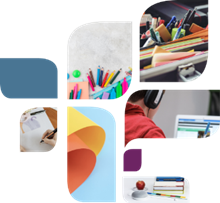 Для составления и оформления рабочей программы по учебному предмету «Технология» рекомендуем использовать «Конструктор рабочих программ» на портале «Единое содержание общего образования» (далее - Конструктор) – удобный бесплатный онлайн-сервис для быстрого создания рабочих программ по учебным предметам (рис. 1).Варианты содержания рабочей программы для 5-го классаИнвариантные модулиИнвариантные модули + «Робототехника»Инвариантные модули + «Растениеводство»Инвариантные модули + «Животноводство»Инвариантные модули + Вариативные модули (все)Инвариантный модуль «Производство и технология»Вариативный модуль 
«Робототехника» (17 часов)Преобразовательная деятельность человекаАлгоритмы и начала технологии (5 часов)Алгоритмы и исполнители.Роботы как исполнителиПростейшие механические роботы-исполнители 
(2 часа)Алгоритмы и исполнители.Роботы как исполнителиПростейшие машины и механизмыМеханические, электротехнические и робототехнические конструкторы (2 часа)Роботы: конструированиеПростые механические моделиПростые модели с элементами управления (5 часов)Роботы: управление№ п\пНазвание учебникаАвтор/авторский коллективКлассНаименование издателяТехнология (предметная область)Технология (предметная область)Технология (предметная область)Технология (предметная область)Технология (учебный предмет) Технология (учебный предмет) Технология (учебный предмет) Технология (учебный предмет) ТехнологияГеронимус Т. М.1, 2, 3, 4ООО "БИНОМ. Лаборатория знаний"; АО "Издательство "Просвещение"ТехнологияКонышева Н. М.1, 2, 3, 4ООО "Издательство "Ассоциация 21 век"; АО "Издательство "Просвещение"ТехнологияЛутцева Е. А.1, 2, 3, 4ООО Издательский центр "ВЕНТАНА-ГРАФ"; АО "Издательство "Просвещение"ТехнологияЛутцева Е. А., Зуева Т. П.1, 2, 3, 4АО "Издательство "Просвещение"ТехнологияМалышева Н. А.1, 2, 3, 4 (в 2-х частях)ООО "ДРОФА"; АО"Издательство "Просвещение"ТехнологияОгерчук Л. Ю.1, 2, 3, 4ООО "Русское слово – учебник"ТехнологияРагозина Т. М., Гринева А. А. и др.1, 2, 3, 4ООО "Издательство "Академкнига/Учебник"ТехнологияРоговцева Н. И.,Богданова Н. В. и др.1, 2, 3, 4АО "Издательство "Просвещение"ТехнологияУзорова О. В., Нефёдова Е. А.1, 2, 3, 4ООО "ДРОФА"; АО "Издательство "Просвещение"ТехнологияХохлова М. В., Синица Н. В., Симоненко В. Д. и др.1, 2, 3, 4ООО Издательский центр "ВЕНТАНА-ГРАФ"; АО "Издательство "Просвещение"ТехнологияЦирулик Н. А., Преснякова Т. Н. и др.1, 2, 3, 4ООО "Развивающее обучение"; АО "Издательство "Просвещение"№ п\пНазвание учебникаАвтор/авторский коллективКлассНаименование издателяТехнология (предметная область)Технология (предметная область)Технология (предметная область)Технология (предметная область)Технология (учебный предмет) Технология (учебный предмет) Технология (учебный предмет) Технология (учебный предмет) ТехнологияКазакевич В. М., Пичугина Г. В., Семёнова Г. Ю. и др.; под редакцией Казакевича В. М.5, 6, 7, 8-9АО "Издательство "Просвещение"ТехнологияГлозман Е. С., Кожина О. А., Хотунцев Ю. Л. и др.5, 6, 7, 8-9ООО "ДРОФА"; АО "Издательство "Просвещение"ТехнологияТищенко А. Т., Синица Н. В.5, 6, 7, 8-9ООО Издательский центр "ВЕНТАНА-ГРАФ"; АО "Издательство "Просвещение"Технология. Производство и технологииБешенков С. А., Шутикова М. И. и др.5-6, 7-9АО "Издательство "Просвещение"Технология. Технологии обработки материалов, пищевых продуктовБешенков С. А., Шутикова М. И. и др.5-6, 7-9АО "Издательство "Просвещение"Технология. РобототехникаКопосов Д. Г.5-6, 7-8АО "Издательство "Просвещение"Технология. Робототехника на платформе ArduinoКопосов Д. Г.9АО "Издательство "Просвещение"Технология. 3D-моделирование и прототипированиеКопосов Д. Г.7, 8АО "Издательство "Просвещение"Технология. 3D-моделирование, прототипирование и макетированиеШутикова М. И., Неустроев С. С. и др.9АО "Издательство "Просвещение"Технология. Компьютерная графика, черчениеУханёва В. А., Животова Е. Б.8, 9АО "Издательство "Просвещение"Технология. Профессиональное самоопределение. Личность. Профессия. Карьера Резапкина Г. В.8-9 АО "Издательство "Просвещение"Черчение (учебный предмет)Черчение (учебный предмет)Черчение (учебный предмет)Черчение (учебный предмет)ЧерчениеБотвинников А. Д., Виноградов В. Н., Вышнепольский И. С.9ООО "ДРОФА"; АО "Издательство "Просвещение"ЧерчениеПреображенская Н. Г., Кодукова И. В.9ООО Издательский центр "ВЕНТАНА-ГРАФ"; АО "Издательство "Просвещение"№ п\пНазвание учебникаАвтор/авторский коллективКлассНаименование издателяТехнология (предметная область)Технология (предметная область)Технология (предметная область)Технология (предметная область)Технология (учебный предмет) Технология (учебный предмет) Технология (учебный предмет) Технология (учебный предмет) Технология Симоненко В. Д., Очинин О. П., Матяш Н. В., Виноградов Д. В.10-11 ООО Издательский центр "ВЕНТАНА-ГРАФ"; АО "Издательство "Просвещение"Дизайн (учебный предмет)Дизайн (учебный предмет)Дизайн (учебный предмет)Дизайн (учебный предмет)Дизайн Гуров Г. Е.10-11 АО "Издательство "Просвещение"